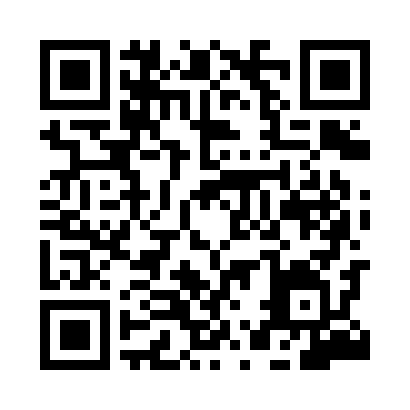 Prayer times for Bruco, PortugalWed 1 May 2024 - Fri 31 May 2024High Latitude Method: Angle Based RulePrayer Calculation Method: Muslim World LeagueAsar Calculation Method: HanafiPrayer times provided by https://www.salahtimes.comDateDayFajrSunriseDhuhrAsrMaghribIsha1Wed4:376:241:246:208:2410:042Thu4:356:221:246:218:2510:063Fri4:346:211:246:218:2610:074Sat4:326:201:236:228:2810:095Sun4:306:191:236:228:2910:106Mon4:286:181:236:238:3010:127Tue4:276:161:236:248:3110:148Wed4:256:151:236:248:3210:159Thu4:236:141:236:258:3310:1710Fri4:216:131:236:258:3410:1811Sat4:206:121:236:268:3510:2012Sun4:186:111:236:278:3610:2113Mon4:176:101:236:278:3710:2314Tue4:156:091:236:288:3810:2415Wed4:136:081:236:288:3910:2616Thu4:126:071:236:298:4010:2717Fri4:106:061:236:298:4110:2918Sat4:096:051:236:308:4210:3019Sun4:086:041:236:318:4310:3220Mon4:066:031:236:318:4410:3321Tue4:056:031:236:328:4410:3522Wed4:036:021:236:328:4510:3623Thu4:026:011:246:338:4610:3724Fri4:016:001:246:338:4710:3925Sat4:006:001:246:348:4810:4026Sun3:585:591:246:348:4910:4127Mon3:575:591:246:358:5010:4328Tue3:565:581:246:358:5110:4429Wed3:555:571:246:368:5110:4530Thu3:545:571:246:368:5210:4631Fri3:535:561:256:378:5310:48